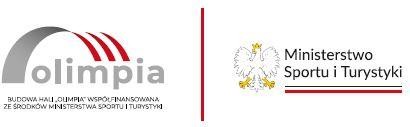 IiZ.271.20.2023            		                                                                 Środa Wielkopolska 2023.11.27Wyjaśnienie nr 1treści specyfikacji warunków zamówieniaDotyczy: postępowania o udzielenie zamówienia publicznego pn.: Budowa boiska wielofunkcyjnego wraz z zadaszeniem o stałej konstrukcji przy szkole podstawowej w Brodowie.Zamawiający tj. Gmina Środa Wielkopolska reprezentowana przez Burmistrza Miasta, na podstawie art. 284 ust 1 i 2 ustawy Prawo zamówień publicznych (Dz.U. z 2023 poz. 1605), przekazuje treść zapytań dotyczących zapisów specyfikacji warunków zamówienia wraz z wyjaśnieniami: Pytanie Nr 1: Czy dopuszczają Państwo Wykazanie innych zdolności technicznej lub zawodowej: 
a) wykazanie w okresie ostatnich 5 lat wykonanie: 
- budynku użyteczności publicznej z drewna klejonego elementy gięte ( dokumentacja + budowa ) 
- Hale produkcyjne z drewna klejonego o pow. ponad 4 tys m2 ( dokumentacja + budowa obiektu ) 
- magazyny soli z drewna klejonego ( dokumentacja + budowa ) 
Odpowiedź:Warunki, jakie Zamawiający stawia w zakresie zdolności technicznej lub zawodowej zostały szczegółowo opisane w Rozdziale VIII pkt 2 ppkt 4 SWZ tj.:O udzielenie zamówienia mogą ubiegać się Wykonawcy, którzy wykażą, że: wykonali, zgodnie z zasadami sztuki budowlanej i prawidłowo ukończyli, w ramach jednego kontraktu, co najmniej jedną robotę budowlaną polegającą na budowie lub przebudowie budynku hali sportowej o kubaturze nie mniejszej niż 3000 m3 i obejmującą swym zakresem co najmniej roboty ogólnobudowlane, konstrukcyjne, elektryczne i sanitarne.wykonali projekt budowlany dla budowy lub przebudowy budynku hali sportowej o kubaturze nie mniejszej niż 3000 m3, obejmujący co najmniej branże ogólnobudowlaną, konstrukcyjną, elektryczną i sanitarną.Pytanie Nr 2: Czy obiekt może być wzniesiony w konstrukcji szkieletowej z drewna klejonego i posiadać zaplecze socjalno/sanitarne zawarte w bryle budynku. Całość obudowy w formie płyt warstwowych i częściowo ścian kurtynowych?Odpowiedź:Zamawiający założył, wykonanie części socjalno-technicznej ze ścianami o konstrukcji murowanej -zgodnie zapisami zawartymi w  Programie Funkcjonalno-użytkowym.   B U R M I S T R Z    /-/ Piotr Mieloch